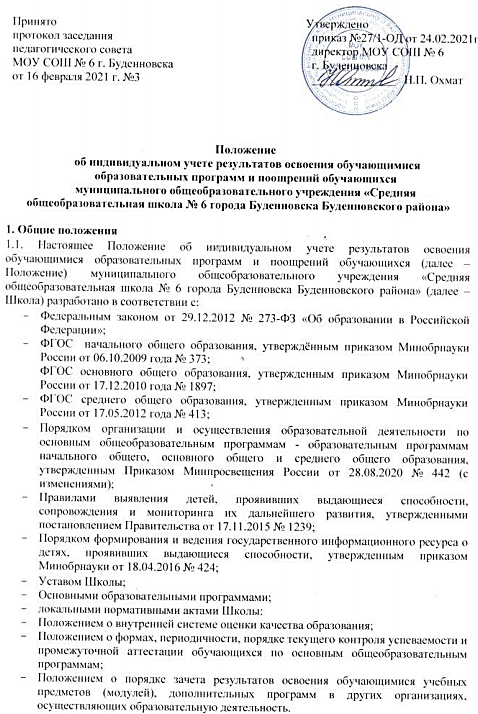 1.2. Настоящее Положение:–определяет общие правила осуществления индивидуального учета результатов освоения обучающимися образовательных программ, реализуемых в Школе, а также результатов освоения образовательных программ в других организациях, осуществляющих образовательную деятельность и поощрений обучающихся;–регламентирует деятельность педагогов и администрации Школы по учету индивидуальных образовательных достижений освоения обучающимися образовательных программ, реализуемых в МОУ СОШ № 6, а также в других организациях, осуществляющих образовательную деятельность, и поощрений обучающихся;–устанавливает возможность зачета индивидуальных достижений одаренных обучающихся, сведения о которых размещены в государственном информационном ресурсе о детях, проявивших выдающиеся способности, в ходе промежуточной аттестации и итоговой аттестации по предметам, не выносимым на ГИА;1.3. В Положении используются следующие понятия, термины и сокращения:–индивидуальное образовательное достижение обучающегося – результат освоения обучающимся общеобразовательных программ начального общего, основного общего, среднего общего образования, а также дополнительных образовательных программ (общеразвивающих и предпрофессиональных), профессионального обучения в соответствии с индивидуальными их потребностями;–личное дело – сгруппированная и оформленная в соответствии с установленными требованиями совокупность документов, содержащих сведения об обучающемся, предусмотренные нормативными правовыми актами, локальными нормативными актами и организационно-распорядительными документами ОО;–портфолио обучающегося – комплекс документов, отражающих совокупность индивидуальных образовательных достижений обучающегося в урочной и (или) внеурочной деятельности;–поощрение – способ/метод стимулирования, побуждения обучающегося к образовательной, творческой, спортивной и иной деятельности. Осуществляется в признании значимости и важности поощряемой деятельности, во всестороннем содействии ее успешности, в публичном одобрении достигнутых результатов и в выделении особо отличившихся: их награждение в виде призов, дипломов, памятных подарков;–ФГОС – федеральные государственные образовательные стандарты общего образования;–ООП – основная образовательная программа;–АООП – адаптированная основная образовательная программа.2. Цели и задачи индивидуального учета результатов освоения обучающимися образовательных программ и поощрений обучающихся в ОО2.1. Целью индивидуального учета результатов освоения образовательных программ обучающимися ОО является определение образовательных потребностей и интересов личности, эффективное и поступательное развитие способностей обучающихся, выявление индивидуальных проблем в обучении и их своевременное решение.2.2. Задачи индивидуального учета результатов освоения образовательных программ:–определение уровня освоения обучающимися осваиваемых ими образовательных программ;–установление степени соответствия фактически достигнутых образовательных результатов планируемым результатам образовательной деятельности;–контроль и оценка качества образовательной деятельности ОО;–выявление обучающихся, нуждающихся в предоставлении специальных условий для обучения с учетом особенностей их психофизического развития и состояния здоровья;–индивидуализация и дифференциация образовательной деятельности;–объединение воспитательного потенциала семьи и ОО в интересах развития обучающихся;–содействие системе выявления и поддержки одаренных детей посредством учета результатов их участия в олимпиадах и иных интеллектуальных и (или) творческих конкурсах.2.3. Достижение основной цели индивидуального учета результатов освоения образовательных программ в Школе обучающимися обеспечивается через реализацию следующих мероприятий:–совершенствование структуры, организации и содержания системы оценивания и учета образовательных достижений обучающихся;–обеспечение комплексного подхода к оценке достижения обучающихся всех трех групп результатов образования: личностных, метапредметных и предметных;–разработку и определение/выбор адекватных форм оценивания, соответствие контрольно-измерительных материалов возрасту и т.д.;–дифференциацию содержания образования с учетом образовательных потребностей и интересов обучающихся, обеспечивающих углубленное изучение отдельных учебных предметов и (или) профильное обучение;–организацию/участие системных исследований, мониторинга индивидуальных образовательных достижений обучающихся;–отслеживание динамики индивидуальных образовательных результатов (по итогам текущего контроля успеваемости, промежуточной итоговой аттестации, образовательных мероприятий и пр.);–повышение компетентностного уровня педагогов и обучающихся;–ознакомление родителей (законных представителей) обучающихся с ходом образовательной деятельности и результатами их образовательной деятельности.2.4. В основу индивидуального учета результатов освоения обучающимися образовательных программ и поощрений обучающихся в Школе положены следующие принципы:–планомерность;–обоснованность;–полнота;–системность;–открытость;–результативность;–непрерывность;–достоверность;3. Индивидуальные образовательные результаты обучающихся 3.1. В Школе осуществляется индивидуальный учет результатов освоения обучающимися образовательных программ:–начального общего образования;–основного общего образования;–среднего общего образования;–дополнительного образования.3.2. К индивидуальным образовательным результатам обучающихся относятся:–учебные достижения;–достижения по программам внеурочной деятельности;–достижения по программам дополнительного образования;–личностные образовательные результаты.3.2.1. К учебным достижениям обучающихся относятся: –предметные и метапредметные результаты освоения образовательных программ, необходимые для продолжения образования;–результаты текущего контроля, промежуточной аттестации обучающихся по ООП и АООП;–результаты государственной итоговой аттестации обучающихся по ООП;–достижения обучающихся в познавательной, проектной, проектно-поисковой, учебно-исследовательской деятельности.3.2.2. К достижениям по программам внеурочной деятельности, дополнительного образования (общеразвивающих и предпрофессиональных), профессионального обучения относятся:–предметные и метапредметные результаты освоения образовательных программ, необходимые для продолжения образования;–результаты участия/участие в олимпиадах и иных интеллектуальных, профессиональных и (или) творческих конкурсах, в том числе в мероприятиях, перечень которых сформирован в соответствии с Правилами выявления детей, проявивших выдающиеся способности, сопровождения и мониторинга их дальнейшего развития, утвержденными постановлением Правительства от17.11.2015 № 1239;–результаты участия/участие в физкультурных мероприятиях и спортивных мероприятиях;–сдача норм физкультурного комплекса «Готов к труду и обороне».3.2.3. К личностным образовательным результатам относятся:–толерантность в отношении других культур, народов, религий;–ориентация обучающихся на гуманистические идеалы и демократические ценности;–самостоятельность в социально и личностно значимых ситуациях;–опыт проектирования своей социальной роли;–осознание и развитие личностных смыслов учения;–готовность и способность к самообразованию;–участие в работе органов ученического самоуправления;–осуществление волонтерской (добровольческой) деятельности.3.2.4. К метапредметным образовательным результатам обучающихся относятся универсальные учебные действия:–личностные (нравственно-этическая ориентация; готовность к выбору жизненной позиции и др.);–рефлексивные (целеполагание; планирование деятельности; выбор способов деятельности; самоконтроль; самооценка и т.д.);–познавательные (поиск и кодирование информации, в том числе представленной в цифровой форме; перевод одного способа подачи информации в другой; смысловое чтение; проектно-исследовательская компетентность и т.д.);–коммуникативные (выступление с аудио-, видео-и графическим сопровождением; выражение своего мнения; бесконфликтность; создание текстов различных типов, стилей и видов).3.3. Обучающиеся могут быть поощрены по результатам индивидуальных образовательных достижений за успехи в учебной, физкультурной, спортивной, общественной, научной, научно-технической, творческой, экспериментальной и инновационной деятельности согласно действующему в ОО Положению о поощрении обучающихся.3.4. Обучающимся, сведения об индивидуальных достижениях которых размещены в государственном информационном ресурсе о детях, проявивших выдающиеся способности, в ходе промежуточной аттестации и итоговой аттестации по предметам, не выносимым на ГИА, могут быть предоставлены особые условия прохождения аттестации.4. Порядок осуществления индивидуального учета результатов освоения обучающимися образовательных программ и поощрений обучающихся.4.1. Индивидуальный учет результатов освоения образовательных программ обучающимися осуществляется посредством:–внутренней оценки результатов освоения образовательных программ (текущий контроль успеваемости обучающихся в рамках урочной и внеурочной деятельности; промежуточной аттестации, итоговой оценки по предметам, не выносимым на государственную итоговую аттестацию, проектной деятельности и т.д.);–внешней оценки результатов освоения образовательных программ (результаты мониторингов общефедерального, регионального уровня, итоговой государственной аттестации, участия в олимпиадах школьников).4.2. Учет результатов освоения образовательных программ обучающимися осуществляется по итогам оценочных процедур, мониторингов и диагностик, проводимых в рамках ВСОКО.4.3. Индивидуальный учет результатов освоения обучающимися образовательных программ осуществляется:–на бумажных носителях;–на электронных носителях.4.3.1. К обязательным бумажным носителям индивидуального учета результатов освоения обучающимися образовательных программ и поощрений обучающихся в Школе относятся: классный журнал, журнал внеурочной деятельности, журнал дополнительного образования, журналы обучающихся по индивидуальному учебному плану.4.3.2. К обязательным электронным носителям индивидуального учета результатов освоения обучающимися образовательных программ и поощрений обучающихся в Школе относятся: электронный журнал, единая информационная система.4.3.3. Обязательные бумажные носители индивидуального учета результатов освоения обучающимися образовательных программ и поощрений обучающихся включены/входят в состав номенклатуры дел Школы.4.3.4. Наличие/использование необязательных (дополнительных) бумажных и/или электронных носителей индивидуального учета результатов освоения обучающимися образовательных программ определяется решением коллегиального органа управления Школы, администрацией Школы.4.4. Учет индивидуальных образовательных результатов, обучающихся по предметам учебного плана Школы осуществляется в следующем:–классных журналах;–журналах курсов по выбору;–журналах элективных курсов;–дневниках обучающихся;–листах/ведомостях индивидуальных достижений обучающихся;–программированных шаблонах/таблицах.4.5. Учет индивидуальных образовательных результатов обучающихся по программам внеурочной деятельности осуществляется в:–журналах внеурочных занятий;–листах/ведомостях индивидуальных достижений обучающихся;–программированных шаблонах/таблицах.4.6. Учет индивидуальных образовательных результатов по программам дополнительного образования осуществляется в:–журналах кружков;–журналах секций;–листах/ведомостях индивидуальных достижений обучающихся;–программированных шаблонах/таблицах.4.7. К документам, подтверждающим индивидуальные образовательные результаты обучающихся, относятся:–документ об образовании;–справка, содержащая информацию об успеваемости обучающегося в текущем учебном году (выписка из классного журнала с текущими отметками и результатами промежуточной аттестации), заверенная печатью исходной образовательной организации и подписью ее руководителя (уполномоченного им лица);–дипломы победителей и призеров олимпиад и конкурсов;–грамоты за участие в учебно-исследовательской работе, в спортивных соревнованиях/состязаниях, в творческих конкурсах (искусство, музыка и т. д.);–сертификаты свидетельства, удостоверения участников научно-практических конференций, летних школ, творческих фестивалей и т.д. 4.8. Для сохранения индивидуальных образовательных результатов обучающихся могут использоваться:–общеклассные альбомы, плакаты, папки – как форма сохранения результатов учебной деятельности класса;–презентации (цифровые учебные объекты или в виде распечатанных материалов) – как форма сохранения результатов индивидуальной/групповой работы;–презентации, фиксации результатов преобразования модели (схема, чертеж и др. знаковые формы), полученные ребенком в ходе индивидуального решения задачи (в виде цифрового объекта или распечатки);–творческие работы (графические, живописные, литературные, научные описания собственных наблюдений и экспериментов) как в форме портфолио (накопительных папок), так и в форме выставок, научных журналов, литературных сборников (цифровые, печатные формы и т.д.);–выполненные работы в компьютерных средах, таблицы и графики, отражающие состояние навыков ребенка – соревнование с самим собой (в виде цифрового объекта или распечатки).4.9. Документы (их копии), подтверждающие индивидуальные образовательные результаты обучающихся по итогам освоения образовательных программ и поощрений обучающихся  оформляются в форме портфолио согласно действующему Положению о портфеле/портфолио достижений обучающихся.4.10. Результаты по индивидуальным образовательным результатам обучающихся по итогам освоения основных образовательных программ основного общего образования или среднего общего образования заносятся в книгу выдачи аттестатов за курс основного общего и среднего общего образования, а также выставляются в аттестат о соответствующем уровне образования.5. Порядок осуществления индивидуального учета результатов освоения обучающимися образовательных программ и поощрений, полученных в других ОО5.1. Учет индивидуальных образовательных результатов обучающихся и поощрений, полученных в других ОО, осуществляется на добровольной основе на основании волеизъявления обучающихся и (или) их родителей (законных представителей).5.2. Зачет результатов освоения обучающимися учебных предметов, курсов, дисциплин (модулей), практики, дополнительных образовательных программ в других ОО осуществляется в соответствии с Порядком зачета ОО результатов освоения обучающимися учебных предметов, курсов, дисциплин (модулей), практики, дополнительных образовательных программ в других организациях, осуществляющих образовательную деятельность.5.3. Учет индивидуальных образовательных результатов и поощрений обучающихся классным руководителем обучающихся и иными педагогическими работниками Школы осуществляется под контролем заместителя директора школы по уровню обучения.6. Правила использования индивидуальных результатов образовательных достижений обучающихся и поощрений обучающихся  6.1. Информация об индивидуальных образовательных результатах и поощрениях используется педагогическим коллективом и администрацией Школы исключительно в интересах обучающегося для разработки и коррекции его индивидуальной образовательной траектории.6.2. Информация об индивидуальных образовательных результатах обучающихся используется в соответствии с законодательством о защите персональных данных. Передача данных об образовательных результатах обучающихся осуществляется в случаях и формах, установленных законодательством РФ, передача данных об образовательных результатах обучающегося лицам, не являющимся законными представителями ребенка, не допускается.6.3. Данные индивидуального учета результатов образовательных результатов и поощрений обучающихся могут быть использованы с целью поощрения и (или) оказания материальной помощи в соответствии с Положением о поощрении обучающихся. 6.4. Информация об индивидуальных образовательных результатах и поощрениях предоставляется обучающимся и (или) их родителям(законным представителям) в соответствии с порядком, установленным локальными нормативными актами Школы, а также на основании их личного заявления, выраженного в устной и (или) письменной форме.7. Порядок хранения индивидуальных результатов освоения обучающимися образовательных программ и поощрений7.1. Хранение в архиве данных об учете результатов освоения обучающимися основных образовательных программ и поощрений обучающихся осуществляется на бумажных и электронных носителях согласно требованиям Порядка хранения.7.2. Срок хранения обязательных бумажных носителей определяется номенклатурой дел Школы.